Petrainer PET916N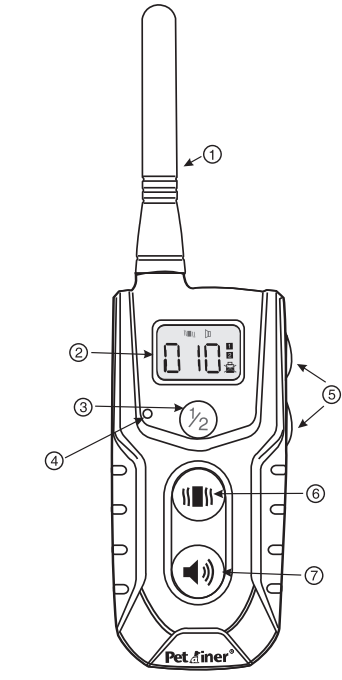 HauptmerkmaleVibration – einstellbar mit seitlichen TastenTonDie Stufen sind mit der Oben / Unten-Taste einstellbarPET916N kann für 1 oder 2 Hunde verwendet werdenEmpfänger ist wasserdicht und tauchbar EnergieeinsparungDer Halsbandempfänger schaltet sich automatisch nach vier Minuten Inaktivität abJede Aktivität versetzt das Halsband in den Standby-ModusDas Funkgerät wechselt in den Standby-Modus, wenn 20 Sekunden lang keine Aktivität vorliegt, und schaltet sich aus, wenn es länger als 2 Minuten nicht benutzt wirdFunkgerät - VorbereitungDrücken Sie eine beliebige Taste, um das Funkgerät einzuschaltenSchließen Sie das Ladegerät an das Funkgerät anStecken Sie den Adapter in die SteckdoseDas rote Licht am Funkgerät leuchtet aufLaden Sie das Funkgerät bei der ersten Ladung für mindestens 2 Stunden aufNach dem Laden schaltet sich die rote LED automatisch ausBatteriestandsanzeige: Das Batteriesymbol leuchtet in der unteren rechten Ecke des LCD-Display auf.Wie nutzt man der EmpfängerSchalten Sie den Empfänger mit der Power-Taste ein, die rote LED blinkt alle 2 Sekunden nach dem EinschaltenSchließen Sie das Ladegerät an den Empfänger anStecken Sie den Adapter in die SteckdoseDas rote Licht am Funkgerät leuchtet aufLaden Sie das Funkgerät bei der ersten Ladung für mindestens 2 Stunden aufNach dem Laden schaltet sich die rote LED automatisch ausKopplung des Funkgerätes mit dem EmpfängerDer Empfänger ist normalerweise gepaart, aber es ist nicht die Regel.Schalten Sie das Funkgerät ein und wählen Sie den 1. oder 2. KanalSchalten Sie den Empfänger ein, indem Sie die Power-Taste drücken. Das Halsband blinkt alle 2 Sekunden und zeigt damit an, dass es sich im Standby-Modus befindet.Drücken Sie die Power-Taste erneut und halten Sie es für 3-5 Sekunden gedrücktDie LED blinkt und der Empfänger pieptWenn die grüne LED am Empfänger blinkt, drücken Sie die Vibrations- oder Ton-Taste am Funkgerät. Wenn der Empfänger erneut piept, ist das Funkgerät gekoppelt.Wenn Sie 2 Empfänger haben, machen Sie dasselbe für den anderen. Es ist notwendig, die Empfänger schrittweise zu paaren. Koppeln Sie nur einmal, wenn Sie beide gleichzeitig piepsen / vibrieren müssen.Tipps für die VerwendungDieser Trainingshalsband ist für das Verhaltenstraining konzipiert und nicht für den Einsatz ohne die notwendige Interaktion ausgelegt. Belohnen Sie den Hund immer für das richtige Verhalten.Auf unserem YouTube-Kanal finden Sie viele nützliche Tipps zum Hundetraining oder zur Verwendung und Installation von elektronischen Trainingshilfen: www.Youtube.com/Elektronische halsbänder für hundeMündliche Kommandos, die durch eine Belohnung ergänzt werden, werden einen wesentlichen Teil des Erfolgs des Trainings ausmachen.Der Hund sollte mindestens 6 Monate alt sein, bevor Sie mit dem Training beginnen.Verwenden Sie mündliche Kommandos mit elektronischem Halsband nur wenn nötig. Sei konsistent mit dem Wortlaut der verbalen Kommandos - benutze immer dieselben Wörter.Verwenden Sie den Signalton als Warnung. Der Hund ist daran gewöhnt, nach dem Tonsignal einen Puls zu haben und zu erkennen, dass er als Warnung piepst.Das System sollte nicht für aggressive Hunde verwendet werden - in diesem Fall sollten Sie die Eignung für die Verwendung mit Ihrem Tierarzt oder professionellen Trainer in Betracht ziehen.SicherheitUm die maximale Wirkung und Sicherheit Ihres Hundes zu gewährleisten, überprüfen Sie häufig die Position des Halsbandes, das korrekte Anziehen und Positionieren der Elektroden. Überprüfen Sie die Haut auf Elektroden für Hautausschlag oder Reizung. In diesem Fall entfernen Sie das Halsband so oft wie möglich oder konsultieren Sie Ihren Tierarzt.Das Halsband sollte nicht länger als 12 Stunden ununterbrochen getragen werden (dies ist eine allgemeine Empfehlung für alle Halsbänder, auch nicht elektrisch).Waschen Sie den Hals des Hundes so oft wie nötig am Ort der Elektroden.HauptproblemeEs sieht so aus, dass das Halsband nicht richtig funktioniertStellen Sie sicher, dass sowohl der Empfänger wie auch das Funkgerät vollständig geladen sindFolgen Sie den Anweisungen, um den Empfänger mit dem Funkgerät zu koppelnStellen Sie sicher, dass keine Nullwertkorrektur erfolgtStellen Sie sicher, dass der richtige Empfänger (1 oder 2) am Funkgerät ausgewählt ist,Passen Sie das Halsband an, stellen Sie die Intensität ein und versuchen Sie es erneutDer Empfänger oder das Funkgerät lädt nichtStellen Sie sicher, dass die Anschlüsse ordnungsgemäß in das Netzwerk und das Gerät eingesteckt sindTesten Sie beide Geräte auf einen Fehler im Ladegerät oder im NetzwerkMein Hund reagiert nicht auf KorrekturenTesten Sie den Empfänger wie angewiesenStellen Sie sicher, dass die Elektroden die Haut berührenErhöhen Sie die Intensität der KorrekturenVideosAuf unserem YouTube-Kanal finden Sie viele nützliche Tipps zum Hundetraining oder zur Verwendung und Installation von elektronischen Trainingshilfen: www.Youtube.com/Elektronische halsbänder für hundeKonformitätserklärung, Garantie und NachgarantieserviceDas Gerät wurde für den Einsatz in den EU-Ländern zugelassen und ist daher CE-gekennzeichnet. Alle erforderlichen Unterlagen sind auf der Website des Importeurs auf Anfrage beim Importeur und beim Importeur erhältlich.Die Adresse, an der Sie die Konformitätserklärung und die aktuellen Anweisungen finden können (Registerkarte Download): https://www.elektro-halsbander.de/elektronisches-trainingshalsband/petrainer-pet916n Änderungen von technischen Parametern, Funktionen und Druckfehlern sind vorbehalten.Garantie- und Nachgarantieleistungen werden vom Importeur übernommen. Service-Adresse:Reedog s. r.o.,Sedmidomky 8, Praha 10Infolinka a prodejna Bohdalec: +420 216 216 106Prodejna Modřany: 775 595 558Email: info@elektro-obojky.cz 